Juan de PadillaRegional Nomination FormsI nominatefor the office of  (Minister, Vice Minister, Secretary, Treasurer, Formation Director, Western/Central Kansas Area Councilor, Kansas City Metro Area Councilor, or Oklahoma Area Councilor) to serve a 3 (three) year term on the Juan de Padilla Regional Council.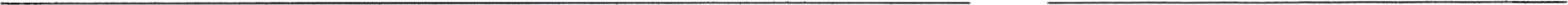 Signature	DateEmail AddressI have contacted the above person, and they are aware of the nomination ______(Yes)NOTE: You may duplicate this form if you have more than one nomination to submit. This form may be used for one person and for only one office.  You may nominate a person for more than one office, but each nomination must be on a separate form. Please return this form to:                Fran Hudson, OFSNomination Chairperson 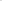 932 Henry StreetEmporia KS 66801-6317Or email it to:  nominations@jdpofs.orgby	July 30, 2022(Date to be Returned)